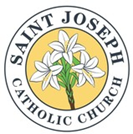 St. Joseph Catholic ChurchReligious Education Registration and Fee Schedule2023 -2024THIS FORM MUST BE FILLED OUT BY THE PARENT(S)!Please let us know if you change your address or phone number.Check All That Apply:New Student:  □	     Returning Student:  □    First Holy Communion/Confirmation:  □		Throughout the school year, we try to capture the life of our church community by taking pictures and videos during various events.  Some of our pictures and videos are displayed in the parish bulletin and newsletter, as well as our parish website and social media, to share these special moments with our parish family.   Please sign below to consent to your child(ren) appearing in this type of media for our parish. Signing below also allows us to contact your child(ren) through email or GroupMe.______________________________________			    		_________________Parent/Guardian Signature of Consent						DateI WISH TO VOLUNTEER FOR RE: 	YES □  NO □				(OVER)       FIRST STUDENTSECOND STUDENTTHIRD STUDENTONE CHILDTWO CHILDRENTHREE+ CHILDRENPARENT/GUARDIAN IS CATECHISTPARENT/GUARDIAN IS VOLUNTEERRE or Confirmation$80.00$150.00$180.00FREE$20.00 per childFamily Last Name:Mailing Address:City:Zip:Email Address:Email Address:Email Address:Email Address:Home Phone #:Cell #: Cell #: Cell #: Father’s Name:Mother’s Name:Emergency Contact Name:Cell #:Cell #:INVOICE # ________INVOICE # ________W # _________W # _________W # _________ WAIVER $ ____________ WAIVER $ ____________Total Fees:$Pymt DateCash/Ck #Amount PdEnvelopeLast Name:Last Name:Last Name:Name:Name:Name:Name:Name:Name:Name:DOB:        Month / day / yearDOB:        Month / day / yearDOB:        Month / day / yearGender:FMClass: Office use onlyClass: Office use onlyClass: Office use onlyClass: Office use onlySchool:School:School:School grade 2023-24:School grade 2023-24:School grade 2023-24:School grade 2023-24:School grade 2023-24:School grade 2023-24:School grade 2023-24:Child needs special accommodations:YesNoIs this child Baptized:Is this child Baptized:Is this child Baptized:Is this child Baptized:YesYesNoHas received his/her First Communion:Yes NoWas this child Baptized in the Catholic Church?Was this child Baptized in the Catholic Church?Was this child Baptized in the Catholic Church?Was this child Baptized in the Catholic Church?YesYesNoThis child’s email address: This child’s email address: This child’s email address: This child’s email address: This child’s email address: This child’s email address: This child’s email address: This child’s email address: This child’s email address: This child’s email address: I wish to enroll this child in:I wish to enroll this child in:I wish to enroll this child in:I wish to enroll this child in:I wish to enroll this child in:I wish to enroll this child in:I wish to enroll this child in:I wish to enroll this child in:I wish to enroll this child in:I wish to enroll this child in:RE Class (PK - 8o grade and EDGE) -- Wednesday 6:15 pm -7:30 pm RE Class (PK - 8o grade and EDGE) -- Wednesday 6:15 pm -7:30 pm RE Class (PK - 8o grade and EDGE) -- Wednesday 6:15 pm -7:30 pm RE Class (PK - 8o grade and EDGE) -- Wednesday 6:15 pm -7:30 pm RE Class (PK - 8o grade and EDGE) -- Wednesday 6:15 pm -7:30 pm RE Class (PK - 8o grade and EDGE) -- Wednesday 6:15 pm -7:30 pm RE Class (PK - 8o grade and EDGE) -- Wednesday 6:15 pm -7:30 pm RE Class (PK - 8o grade and EDGE) -- Wednesday 6:15 pm -7:30 pm Confirmation class (for High schoolers) –WRITE:  S (Sunday) or M (Monday) in this boxConfirmation class (for High schoolers) –WRITE:  S (Sunday) or M (Monday) in this boxConfirmation class (for High schoolers) –WRITE:  S (Sunday) or M (Monday) in this boxConfirmation class (for High schoolers) –WRITE:  S (Sunday) or M (Monday) in this boxConfirmation class (for High schoolers) –WRITE:  S (Sunday) or M (Monday) in this boxConfirmation class (for High schoolers) –WRITE:  S (Sunday) or M (Monday) in this boxConfirmation class (for High schoolers) –WRITE:  S (Sunday) or M (Monday) in this boxConfirmation class (for High schoolers) –WRITE:  S (Sunday) or M (Monday) in this boxLast Name:Last Name:Last Name:Name:Name:Name:Name:Name:Name:Name:DOB:        Month / day / yearDOB:        Month / day / yearDOB:        Month / day / yearGender:FMClass: Office use onlyClass: Office use onlyClass: Office use onlyClass: Office use onlySchool:School:School:School grade 2023-24:School grade 2023-24:School grade 2023-24:School grade 2023-24:School grade 2023-24:School grade 2023-24:School grade 2023-24:Child needs special accommodations:YesNoIs this child Baptized:Is this child Baptized:Is this child Baptized:Is this child Baptized:YesYesNoHas received his/her First Communion:YesNoWas this child Baptized in the Catholic Church?Was this child Baptized in the Catholic Church?Was this child Baptized in the Catholic Church?Was this child Baptized in the Catholic Church?YesYesNoThis child’s email address: This child’s email address: This child’s email address: This child’s email address: This child’s email address: This child’s email address: This child’s email address: This child’s email address: This child’s email address: This child’s email address: I wish to enroll this child in:I wish to enroll this child in:I wish to enroll this child in:I wish to enroll this child in:I wish to enroll this child in:I wish to enroll this child in:I wish to enroll this child in:I wish to enroll this child in:RE Class (PK - 8o grade and EDGE) -- Wednesday 6:15 pm -7:30 pm RE Class (PK - 8o grade and EDGE) -- Wednesday 6:15 pm -7:30 pm RE Class (PK - 8o grade and EDGE) -- Wednesday 6:15 pm -7:30 pm RE Class (PK - 8o grade and EDGE) -- Wednesday 6:15 pm -7:30 pm RE Class (PK - 8o grade and EDGE) -- Wednesday 6:15 pm -7:30 pm RE Class (PK - 8o grade and EDGE) -- Wednesday 6:15 pm -7:30 pm RE Class (PK - 8o grade and EDGE) -- Wednesday 6:15 pm -7:30 pm RE Class (PK - 8o grade and EDGE) -- Wednesday 6:15 pm -7:30 pm Confirmation class (for High schoolers) –WRITE:  S (Sunday) or M (Monday) in this boxConfirmation class (for High schoolers) –WRITE:  S (Sunday) or M (Monday) in this boxConfirmation class (for High schoolers) –WRITE:  S (Sunday) or M (Monday) in this boxConfirmation class (for High schoolers) –WRITE:  S (Sunday) or M (Monday) in this boxConfirmation class (for High schoolers) –WRITE:  S (Sunday) or M (Monday) in this boxConfirmation class (for High schoolers) –WRITE:  S (Sunday) or M (Monday) in this boxConfirmation class (for High schoolers) –WRITE:  S (Sunday) or M (Monday) in this boxConfirmation class (for High schoolers) –WRITE:  S (Sunday) or M (Monday) in this boxLast Name:Last Name:Last Name:Name:Name:Name:Name:Name:Name:Name:DOB:        Month / day / yearDOB:        Month / day / yearDOB:        Month / day / yearGender:FMClass: Office use onlyClass: Office use onlyClass: Office use onlyClass: Office use onlySchool:School:School:School grade 2023-24:School grade 2023-24:School grade 2023-24:School grade 2023-24:School grade 2023-24:School grade 2023-24:School grade 2023-24:Child needs special accommodations:YesNoIs this child Baptized:Is this child Baptized:Is this child Baptized:Is this child Baptized:YesYesNoHas received his/her First Communion:YesNoWas this child Baptized in the Catholic Church?Was this child Baptized in the Catholic Church?Was this child Baptized in the Catholic Church?Was this child Baptized in the Catholic Church?YesYesNoThis child’s email address: This child’s email address: This child’s email address: This child’s email address: This child’s email address: This child’s email address: This child’s email address: This child’s email address: This child’s email address: This child’s email address: I wish to enroll this child in:I wish to enroll this child in:I wish to enroll this child in:I wish to enroll this child in:I wish to enroll this child in:I wish to enroll this child in:I wish to enroll this child in:I wish to enroll this child in:RE Class (PK - 8o grade and EDGE) -- Wednesday 6:15 pm -7:30 pm RE Class (PK - 8o grade and EDGE) -- Wednesday 6:15 pm -7:30 pm RE Class (PK - 8o grade and EDGE) -- Wednesday 6:15 pm -7:30 pm RE Class (PK - 8o grade and EDGE) -- Wednesday 6:15 pm -7:30 pm RE Class (PK - 8o grade and EDGE) -- Wednesday 6:15 pm -7:30 pm RE Class (PK - 8o grade and EDGE) -- Wednesday 6:15 pm -7:30 pm RE Class (PK - 8o grade and EDGE) -- Wednesday 6:15 pm -7:30 pm RE Class (PK - 8o grade and EDGE) -- Wednesday 6:15 pm -7:30 pm Confirmation class (for High schoolers) –WRITE:  S (Sunday) or M (Monday) in this boxConfirmation class (for High schoolers) –WRITE:  S (Sunday) or M (Monday) in this boxConfirmation class (for High schoolers) –WRITE:  S (Sunday) or M (Monday) in this boxConfirmation class (for High schoolers) –WRITE:  S (Sunday) or M (Monday) in this boxConfirmation class (for High schoolers) –WRITE:  S (Sunday) or M (Monday) in this boxConfirmation class (for High schoolers) –WRITE:  S (Sunday) or M (Monday) in this boxConfirmation class (for High schoolers) –WRITE:  S (Sunday) or M (Monday) in this boxConfirmation class (for High schoolers) –WRITE:  S (Sunday) or M (Monday) in this box